Donald Trump considers issuing new travel ban11 February 2017From the sectionUS & CanadaTop of FormShareBottom of FormImage copyrightGETTY IMAGESImage captionMr Trump's travel ban caused chaos at US airports and sparked protests across the country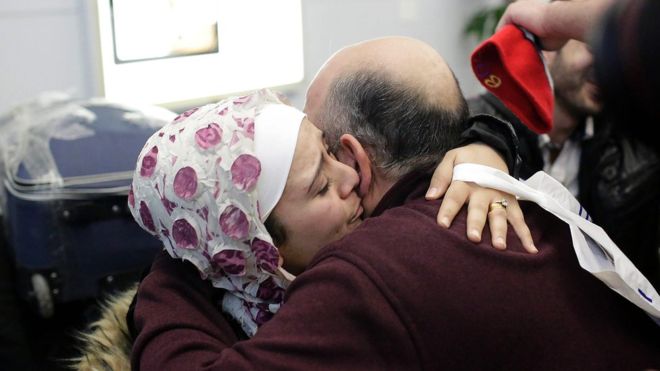 Trump takes officeIs US heading for constitutional crisis?Trump border policy: Who's affected?Are things as bad as Trump says?What if Trump tries to bring back torture?Donald Trump is considering a new executive order to ban citizens of certain countries from travelling to the US after his initial attempt was overturned in the courts.Mr Trump told reporters on Air Force One that a "brand new order" could be issued as early as Monday or Tuesday.It comes after an appeals court in San Francisco upheld a court ruling to suspend his original order.It barred entry from citizens from seven mainly Muslim countries.It is unclear what a new US immigration order might look like.Mr Trump said that it would change "very little", but he did not provide details of any new ban under consideration.Despite his suggestion on Friday, Mr Trump's administration may still pursue its case in the courts over the original order, which was halted a week ago by a Seattle judge."We'll win that battle," Mr Trump told reporters, adding: "The unfortunate part is it takes time. We'll win that battle. But we also have a lot of other options, including just filing a brand new order."Media captionPresident Trump speaking on Air Force One: "We need speed for reasons of security"An unnamed judge from the 9th US Circuit Court of Appeals, which on Thursday upheld the stay on the original order, has called on all 25 judges of that court to vote on whether to hear the appeal again.Technically known as an en banc review, a second hearing of the case would involve an 11-judge panel, rather than the three who initially heard the appeal.Mr Trump's travel ban, which was hastily unveiled at the end of his first week in office, caused chaos at US airports and sparked protests across the country.Read more on this story:Trump border policy: Who's affected?Is Trump's immigration order legal?The Canadian town taking refugees from USIs US heading for constitutional crisis?On Thursday, the appeals court said the administration failed to offer "any evidence" to justify the ban, which the president said was necessary to keep the US safe from terror attacks.However Mr Trump insisted that the executive order was crucial for national security and promised to take action "very rapidly" to introduce "additional security" steps in the wake of the court's decision.He spoke as Virginia state lawyers argued in court that his policy "resulted from animus toward Muslims".Media captionThe US state with a deep fear of refugeesTheir challenge focuses on the travel restrictions imposed by the ban, rather than the four-month suspension of refugee admissions.But lawyers for the US government in Virginia wrote that "judicial second-guessing" amounted to "an impermissible intrusion" on Mr Trump's constitutional authority.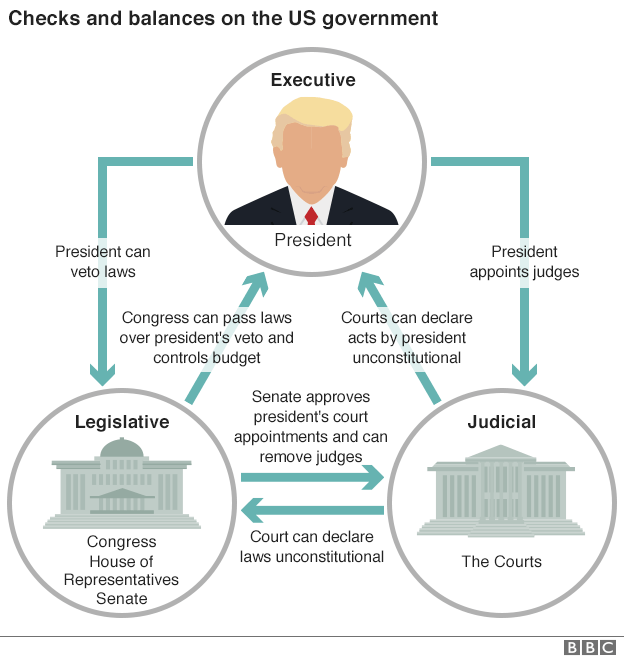 The appeals court ruling means that visa holders from Iran, Iraq, Libya, Somalia, Sudan, Syria and Yemen can continue to enter the US, and refugees from around the world, who were also subject to a temporary ban, are no longer blocked either.But the ruling does not affect one part of Mr Trump's controversial executive order: a cap of 50,000 refugees to be admitted in the current fiscal year, down from the ceiling of 110,000 established under his predecessor, Barack Obama.Is Trump's immigration order legal?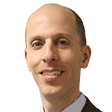 Anthony ZurcherNorth America reporter6 February 2017From the sectionUS & CanadaTop of FormShareBottom of FormImage copyrightGETTY IMAGESImage captionA lawyer holds a sign offering his services to those affected by President Trump's immigration order, at Los Angeles International Airport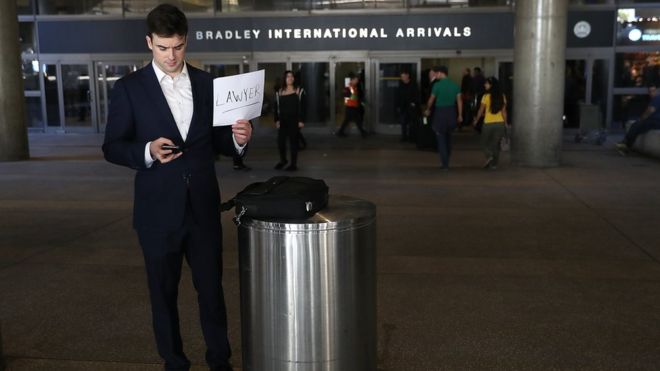 Trump takes officeIs US heading for constitutional crisis?Trump border policy: Who's affected?Are things as bad as Trump says?What if Trump tries to bring back torture?Senate Majority Leader Mitch McConnell may have offered the most prescient reaction to President Donald Trump's executive order suspending refugee resettlement and blocking individuals from seven majority-Muslim nations from entering the United States."It's going to be decided in the courts as to whether or not this has gone too far," he said.To make matters worse for Mr Trump, he has had difficulties with his own Justice Department.He fired acting US Attorney General Sally Yatesafter she questioned the legality of the immigration ban. Ms Yates was replaced by Dana Boente, US attorney for the Eastern District of Virginia, who has directed the department to enforce Mr Trump's order.Even with government lawyers on his side, Mr Trump's presidential authority on immigration issues is broad, but it's not without limitations - and those limitations are interpreted and enforced by the US judicial system. In the case of Mr Trump's immigration action, that's already happening.Media captionTrump voters are excited about US president's actionsIn the days after Mr Trump signed the executive order, federal judges in four states granted the request of the American Civil Liberties Union (ACLU) for temporary injunctions prohibiting individuals who were detained at US airports from being sent back to their countries of origin."The petitioners have a strong likelihood of success in establishing that the removal of the petitioner and others similarly situated violates their rights to Due Process and Equal Protection guaranteed by the United States Constitution," New York federal judge Ann Donnelly writes in her court decision.Then, on 3 February, a judge in Seattle went one step farther, responding to a lawsuit filed by the states of Washington and Minnesota with a national injunction suspending implementation of Mr Trump's immigration order in its entirety, pending a trial on its merits."At the end of the day, either you're abiding by the Constitution or you are not," Washington Attorney General Bob Ferguson said. "And in our view, the president is not adhering to the Constitution when it comes to this executive action."Read moreThousands join anti-Trump protestsDiplomats' dissent falls on deaf earsAmateur hour at the White House?Although the rulings have been heralded as victories for Mr Trump's opponents, they are temporary in nature. The major frontal assaults on the order are still in their infancy.The Council on American-Islamic Relations (Cair) has also filed a legal case against what it terms the "Muslim Exclusion Order" on behalf of a group of Muslim-Americans and unnamed citizens of nations covered by the ban currently residing in the US.Media captionPresident Trump: "A very good day"The ACLU, fresh off its injunction success, is also gunning to take down the entire order.Here are some of the ways they're building their cases.The ConstitutionWashington state, Cair, and others argue that by implicitly singling out those of the Muslim faith, Mr Trump's order amounts to an establishment of a state religion, in violation of the First Amendment of the Constitution. ("Congress shall make no law respecting an establishment of religion.").Media captionWhite House makes ultimatum to diplomatsThey cite comments by Mr Trump on the campaign trail, and his political surrogates, along with the exemption that the immigration order provides for religious minorities as evidence of discriminatory intent - even though the order did not mention Muslims or Christians by name.Although Mr Trump backed away from his pledge to ban US entry to all Muslims, writes the ACLU's David Cole, he "never gave up his focus on the religion of Islam. Friday's executive orders are of a piece with his many anti-Muslim campaign promises."Mr Trump's challengers also argue the action violates the Fifth and Fourteenth Amendment guarantees of "due process of the law" by denying entry to individuals who have valid visas."The very concept of due process emerged from a desire to limit the king's ability to order unlawful arrests," writes Mark Joseph Stern in Slate. "It appears we are returning to the days when the head of state can detain purported threats without a whiff of evidence that they have broken a law."The conservative counter-argument to these claims is straightforward. Foreign nationals on foreign soil have no grounds for claiming constitutional protections."Foreigners have no right under our Constitution to demand entry to the United States or to challenge any reason we might have to refuse them entry, even blatant religious discrimination," writes Dan McLaughlin in the National Review.Federal lawIn his order, Mr Trump quotes a 1952 immigration law that gives the president the ability to suspend entry "of all aliens or any class of aliens" into the US when he deems it "detrimental to the interests of the United States."A 1965 revision of the law, however, says individuals cannot be "discriminated against in the issuance of an immigrant visa" because of their "race, sex, nationality, place of birth or place of residence".Media captionDonald Trump supporters give their views on the ban from New York's Staten IslandDavid J Beir, an immigration policy analyst at the Cato Institute, contends that this language means discriminating against immigrants based on where they are from - whether it's Iraq, Sudan or Canada - is illegal."Mr Trump may want to revive discrimination based on national origin by asserting a distinction between 'the issuance of a visa' and the 'entry' of the immigrant," he writes. "But this is nonsense. Immigrants cannot legally be issued a visa if they are barred from entry."He did note, however, that the language applies only to immigrants. Tourists, students and other temporary residents could still be kept out.Mr Beir's view is far from universal, however. Andrew McCarthy, writing in the National Review, says presidential power supersedes congressional legislation in this case.Image copyrightAFPImage captionDemonstrators protest against President Trump outside the US Supreme Court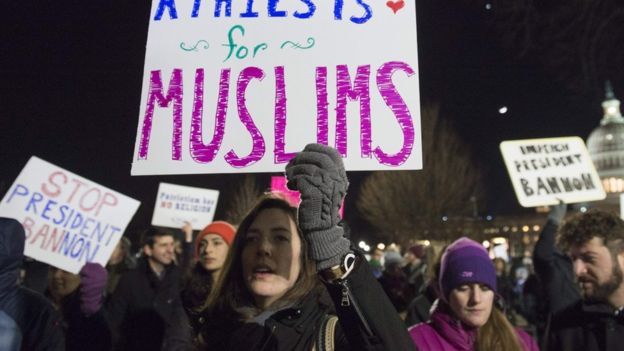 "At issue is a matter related to the conduct of foreign affairs - a matter of the highest order of importance since it involves foreign threats to national security," he writes. "If there were a conflict here, the president's clear constitutional authority to protect the United States would take precedence over Congress's dubious authority to limit the president's denial of entry to foreign nationals."He also contends that when Congress passed - and President Barack Obama signed - legislation exempting individuals who had visited the seven countries in question from the Visa Waiver Programme, it was effectively authorising discrimination based on country of origin, at least for those particular nations.Cair is also arguing that Mr Trump's order violates the Administrative Procedure Act, which says a government action can't be "arbitrary, capricious, an abuse of discretion or otherwise not in accordance with law" or "unsupported by substantial evidence". It's a particular provision that has been used to strike down past executive actions by President George W Bush and Mr Obama.International lawDuring a phone call with Mr Trump, German Chancellor Angela Merkel told the president his immigration order may also run afoul of international commitments.Image copyrightAFPImage captionA protester holds up a sign outside the highest court in the land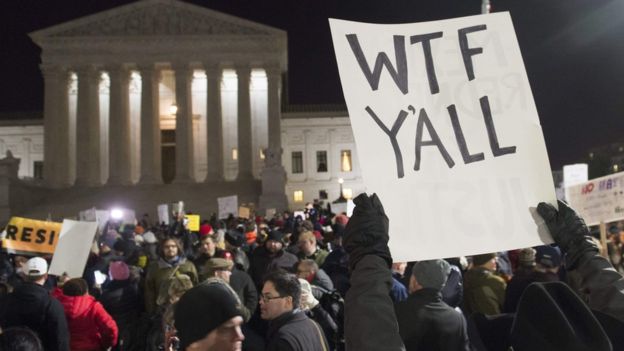 "The Geneva refugee convention requires the international community to take in war refugees on humanitarian grounds," Merkel spokesman Steffen Seibert wrotein a statement. "All signatory states are obligated to do. The German government explained this policy in their call yesterday."At least so far, no lawsuits have been brought challenging the order on this grounds - although the US Supreme Court has the power to strike down a law or presidential action as contrary to US obligations under international treaties."The US has signed and ratified a number of international treaties that prohibit religious and race discrimination in the operation of legal systems, and this extends to operating a migration system in line with international non-discrimination protections," writes Liam Thornton of the University College Dublin.Some Supreme Court justices have also cited international consensus as informing their interpretation of US law and constitutional principles - although it's a view that has been roundly criticised in conservative legal circles.A friendly judgeOpponents of Mr Trump's immigration action feel confident that they have a solid legal case against the measure - and there certainly is precedent for federal courts throwing a wrench in the best-laid plans of presidents.In February 2015, a judge in the south Texas town of Brownsville issued an injunction preventing implementation of President Obama's efforts to offer normalised immigration status to the undocumented families of US citizens and permanent residents.It took more than a year for the case to reach the US Supreme Court, which then deadlocked on whether to uphold the injunction. The case is still in legal limbo.All it requires is one judge friendly to the challengers to work a similar number on Mr Trump's actions - and Mr Trump's opponents appear to have found one in Seattle's James Robart. If the appeals courts uphold his stay, it could be a while before the immigration order is re-instated, even if the administration ends up prevailing in the end.